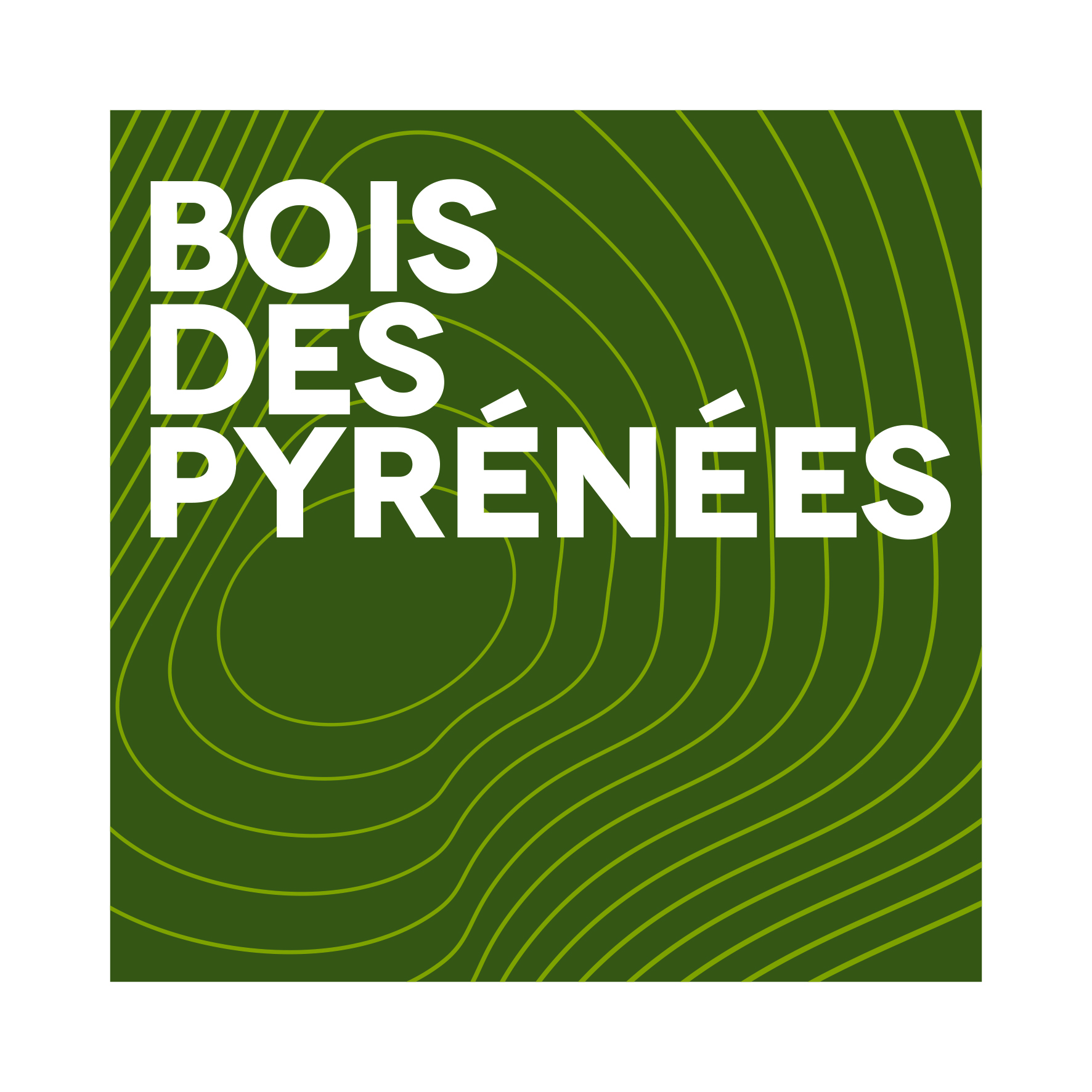 DEMANDE D’ADHESION 2021 - 2023A renvoyer par courrier à Bois des Pyrénées, 6 rue du Barry 31210 Montrejeau, ou mail à  association@boisdespyrenees.comVous adhérez à titre personnel (personne physique), merci de vous reporter à la rubrique « Contact principal ».Les informations précédées de "*" sont obligatoires pour traiter votre demande adhésionEntité adhérente :* Nom de la structure 	* Adresse :	* CP : ∟ ∟ ∟ ∟ ∟	*  Ville :………………………………………..   * Pays : ………………….....Adresse administrative (si différente) :………………………………………………………………………………………….. CP : ∟ ∟ ∟ ∟ ∟ 	                                      Ville :………………………………………..     Pays : ………………..........* Téléphone : ∟   ∟   ∟   ∟   ∟   ∟   ∟   ∟   ∟   ∟* Activité :	* Forme juridique :	…………………...Code NAF/ APE :	* SIRET : ……………………………………………………………………………………………………………………….Site Internet :	Identifiant réseaux sociaux : 	Facebook :…………………………………………………………………………………	Twitter : ……………………………………………………………………………………	Autres (à préciser) : ………………………………………………………..…………….Contact principal :* Nom : …………………………………………………………...* Prénom : ………………………………………………* Fonction / profession :………………………………………………………………………………………………………………………Téléphone : ∟ ∟ ∟ ∟ ∟ ∟ ∟ ∟ ∟ ∟                                 Portable : ∟ ∟ ∟ ∟ ∟ ∟ ∟ ∟ ∟ ∟                       * Email professionnel : …………………………………………..Email personnel : ……………………………….……….Contact suppléant :Nom : …………………………………………………………....Prénom : ……………….…………………………………..Fonction :…………………………………………………………………………………………………………………………Téléphone : ∟ ∟ ∟ ∟ ∟ ∟ ∟ ∟ ∟ ∟                              Portable : ∟∟ ∟ ∟ ∟ ∟ ∟ ∟ ∟ ∟                           Email professionnel : ……………………………………………………………………………………………………………………………* Votre profil :	 Entreprise / Organisme 		 Consultant/Expert			 Territoire, collectivité       /Association  		   / auto-entrepreneurVotre secteur d’intervention :	 Institutionnel	 Filière bois - sciage	 Forêt et gestion forestière		 Architecture	 Filière bois – ossature charpente	 Etude, contrôle, recherche		 Construction	 Filiere bois - menuiserie	 Enseignement, formation		 Négoce 	 Filiere bois – ébenisterie tournage	 Association professionnelleAutre : Tranche d’effectif (nb de salariés):    - de 5   - de 10   - de 20   - de 50   - de 100    + de 100Vos engagements :  Je m’engage à contribuer à la traçabilité, l’information et la valorisation des bois des Pyrénées J’autorise l’Association à utiliser le nom et l’image de ma structure à des fins d’information et de promotion de la démarche. Cotisation annuelle :  120 € TTC	                    Date de demande d’adhésion : …………………………………………La présente adhésion est souscrite pour une l’année en cours et est renouvelable par tacite reconduction sauf demande expresse de votre part Intérêts et Motivations :Souhaitez vous préciser vos motivations pour rejoindre l’Association Bois des Pyrénées ? Le demandeur atteste avoir en sa possession le règlement d’usage de la marque Bois des Pyrénées et les conditions d’adhésion et en accepte les termes.	A               , le………………………………………….20XXAdhésion validée par le bureau :	Signature du demandeur		TamponOui	Non	Le : N° d’adhérent : Les informations que vous pouvez donner au travers des différents formulaires, sauf accord express de votre part, nous sont destinées exclusivement.Conformément à l'article 34 de la loi 1978 dite loi "Informatique et Libertés", vous disposez d'un droit d'accès, de modification, de rectification et de suppression des données qui vous concernent. Pour l'exercer, veuillez adressez un courrier électronique à cette adresse: association@boisdespyrenees.com